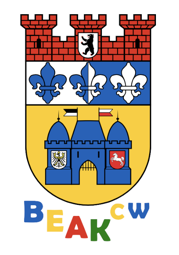 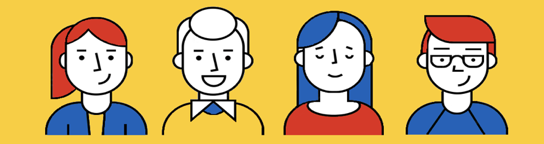 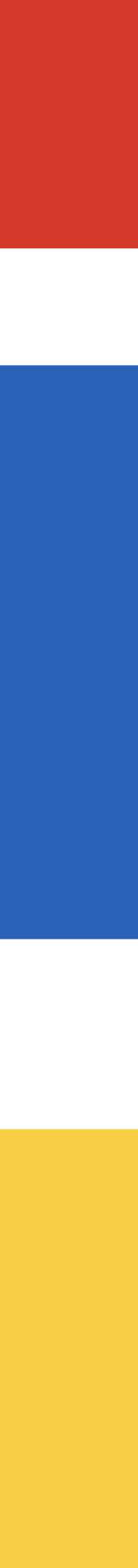 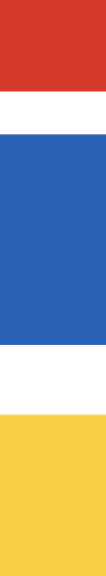 BEAK Charlottenburg-WilmersdorfAnalle Kitas im BezirkCharlottenburg-WilmersdorfBerlin, den 04. Oktober 2022Der Vorstand des BEAK Berlin Charlottenburg-Wilmersdorf lädt herzlich ein zur nächsten öffentlichen Sitzung am:Dienstag, 11. Oktober 2022 um 20.30 Uhr bis max. 22.00 UhrDie Sitzung findet virtuell via Microsoft Teams statt.Zugang erhalten Sie über den folgenden Link:Teilnehmen via Microsoft TeamsAblauf des Abends:1. Begrüßung2. Vorstellung der Arbeit des BEAK3. Berichte aus den Gremien4. Neuwahlen des BEAK Vorstands5. Sonstiges Fragen AustauschWeitere Infos finden Sie auf https://beak-cw.deBeste GrüßeDer Vorstand des BEAK CW